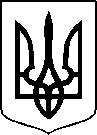 МІНІСТЕРСТВО ОХОРОНИ ЗДОРОВ’Я УКРАЇНИНАКАЗПро державну реєстрацію лікарського засобу (медичного імунобіологічного препарату) Відповідно до частини двадцять третьої статті 9 Закону України «Про лікарські засоби», пунктів 3 та 45 Порядку державної реєстрації (перереєстрації) лікарських засобів, затвердженого постановою Кабінету Міністрів України від 26 травня 2005 року № 376 (в редакції постанови Кабінету Міністрів України від 26 квітня 2024 року № 529), абзацу двадцять п’ятого підпункту 12 пункту 4 Положення про Міністерство охорони здоров’я України, затвердженого постановою Кабінету Міністрів України від 25 березня 2015 року № 267 (в редакції постанови Кабінету Міністрів України від 24 січня 2020 року № 90), НАКАЗУЮ:1. Зареєструвати та внести до Державного реєстру лікарських засобів України лікарський засіб (медичний імунобіологічний препарат) згідно з додатком.2. Скасувати наказ Міністерства охорони здоров’я України від 28 червня 2023 року № 1170 «Про відмову у державній реєстрації лікарського засобу».3. Фармацевтичному управлінню (Тарасу Лясковському) забезпечити оприлюднення цього наказу на офіційному вебсайті Міністерства охорони здоров’я України.4. Контроль за виконанням цього наказу покласти на першого заступника Міністра Сергія Дуброва.Міністр                                                                                           Віктор ЛЯШКО                                                                                           ПЕРЕЛІКЗАРЕЄСТРОВАНИХ ЛІКАРСЬКИХ ЗАСОБІВ (МЕДИЧНИХ ІМУНОБІОЛОГІЧНИХ ПРЕПАРАТІВ), ЯКІ ВНОСЯТЬСЯ ДО ДЕРЖАВНОГО РЕЄСТРУ ЛІКАРСЬКИХ ЗАСОБІВ УКРАЇНИНачальникФармацевтичного управління                                                                                                             Тарас ЛЯСКОВСЬКИЙ17 травня 2024 року.05.20200                          Київ                                                № 851                                              2284Додаток до наказу Міністерства охорони здоров’я України «Про державну реєстрацію лікарського засобу (медичного імунобіологічного препарату)»від 17 травня 2024 року № 851№ п/пНазва лікарського засобуФорма випуску (лікарська форма, упаковка)ЗаявникКраїнаВиробникКраїнаРеєстраційна процедураУмови відпускуРекламуванняНомер реєстраційного посвідченняУРОФУРАГІН МАКСтаблетки, по 100 мг, по 15 таблеток у блістері, по 1 блістеру в картонній коробціАТ "Aдамед Фарма"ПольщаАТ «Адамед Фарма»Польщареєстрація на 5 років
Періодичність подання регулярно оновлюваного звіту з безпеки, відповідно до Порядку здійснення фармаконагляду, затвердженого наказом Міністерства охорони здоров’я України від 27 грудня 2006 року № 898, зареєстрованого в Міністерстві юстиції України 29 січня 2007 року за № 73/13340 (у редакції наказу Міністерства охорони здоров'я України від 26 вересня 2016 року № 996), становить: згідно зі строками, зазначеними у періодичності подання регулярних звітів з безпеки. за рецептомНе підлягаєUA/20084/01/01